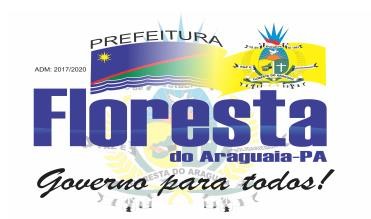 PROCESSO ADMNISTRATIVO Nº 1259 – 2020 – 040 – 01Pregão Eletrônico Nº 006/2020Contrato de fornecimento que entre si celebram o Fundo Municipal de Saúde/Município de Floresta do Araguaia/PA e a empresa LUMIAR HEALTH BUILDERS EQUIPAMENTOS HOSPITALARESLTDA inscrito no CNPJ sob o Nº 05.652.247/0001 - 06O FUNDO MUNICIPAL DE SAUDE, Estado do Pará, Pessoa Jurídica de Direito Público inscrita no CNPJ sob o nº 12.652.705/0001 - 72, neste ato representado pelo Secretario Municipal de Saúde Sr. Carlos Rocha de Abreu, brasileiro, casado, portador do RG: 1966153 e CPF: 234.637.242-00, residente e domiciliado no Município de Floresta do Araguaia – PA, doravante denominado CONTRATANTE, e a empresa LUMIAR HEALTH BUILDERS EQUIPAMENTOS HOSPITALARES LTDA, estabelecida na Avenida Guido Alberto, nº 3005, CEP: 09.581 - 680, Bairro Jardim São Caetano na cidade de São Caetano do Sul no Estado de São Paulo, CNPJ. /MF, n. º 05.652.247/0001 - 06, neste ato representado pelo Senhor. LAURO MINGUES, brasileiro, divorciado, empresário, portador do RG Nº 687.426 - 6. SSP/SP e CPF Nº 003.799.348 - 84, residente e domicilio na Rua Brás Cubas nº66, Jardim São Caetano, CEP: 09.581 - 670 na cidade de São Caetano do Sul no Estado de São Paulo, doravante denominada CONTRATADA, resolvem celebrar o presente CONTRATO DE FORNECIMENTO, em decorrência do Processo Administrativo de Licitação n. º Nº 1259-2020-040-01, referente ao Pregão Eletrônico n. º 006/2020, homologado em .02/09/2020 mediante sujeição mútua às seguintes Cláusulas contratuais: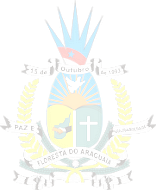 CLÁUSULA PRIMEIRA – DO OBJETO:Aquisição de medicamentos e insumos, para atender ao enfrentamento da epidemia causado pelo novo corona vírus Sars- CoV-2, vetor da doença respiratória covid-19, para o exercício 2020. (situação de pandemia declarada pela Organização Mundial da Saúde em 11/03/2020), que ocorrerá em conformidade com as especificações constante no ANEXO I do Edital de Pregão Eletrônico n.°006/2020, conforme abaixo discriminados:CLÁUSULA SEGUNDA – DO VALOR E DA DOTAÇÃO ORÇAMENTÁRIA: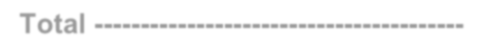 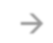 Este Contrato objeto do processo licitatório acima especificado tem seu valor global de R$ 3.895,00 (Três Mil e Oitocentos e Noventa e Cinco Reais), cuja dotação orçamentária para arcar com as despesas para a aquisição dos objetos, são oriundos das seguintes classificações: Classificação Institucional: 14 – FUNDO MUNICIPAL DE SAÚDE - 07 – FMS/FUNDO MUNICIPAL DE SAÚDE; Classificação Institucional: 2.089 – Enfretamento de emergência no controle do COVID; Elemento de Despesa: 3.3.90.30.00 // da Lei Orçamentária para o exercício financeiro de 2020.CLÁUSULA TERCEIRA – DA VIGÊNCIA:O presente instrumento contratual terá vigência de 120 dias, surtindo seus efeitos legais a partir da assinatura deste instrumento, com a devida publicação do seu extrato no quadro de editais da Prefeitura.CLÁUSULA QUARTA – DOS DIREITOS E OBRIGAÇÕES:– Dos Direitos Constituem direitos da CONTRATANTE receber o objeto deste contrato nas condições avençadas e do CONTRATADO receber o valor ajustado na forma e no prazo convencionados.– Das Obrigações Constituem obrigações do CONTRATANTE:efetuar o pagamento;dar o CONTRATADO às condições necessárias a regular execução do contrato.Constituem obrigações do CONTRATADO:entregar o material de acordo com as especificações do edital de licitação;cumprir e fazer cumprir todas as normas regulamentares sobre medicina e segurança do trabalho;manter durante toda a execução do contrato, em compatibilidade com as obrigações por ele assumidas, todas as condições de habilitação e qualificação exigidas na licitação.Obriga-se a CONTRATADA, após a devida comunicação por escrito pela CONTRATANTE, de substituir os objetos que apresentarem impossibilidade de consumo.PARÁGRAFO PRIMEIRO: A CONTRATADA cobrirá todas as despesas com a substituição dos objetos. Todos os objetos deverão ser próprios para o consumo, vir em embalagem adequada para transporte e lacrados.CLÁUSULA QUINTA – DO PAGAMENTO:Após a entrega dos objetos será efetuado o pagamento, após conferência das requisições emitidas pelo Departamento de Compras e/ou Secretaria Municipal de Saúde Pública, e de acordo com o cronograma de pagamento da Secretaria Municipal de Saúde Pública. A empresa deverá emitir a nota fiscal/fatura correspondente.CLÁUSULA SEXTA – DO LOCAL PARA ENTREGA:O local de recebimento dos objetos será no Almoxarifado da Secretaria Municipal de Saúde Pública e Hospital Municipal de Floresta do Araguaia na sede do Município. A entrega ocorrerá de segunda a sábado, no horário de 7h00mim as 18h00min. Caso haja necessidade de fornecimento nos domingos e feriados, a entrega deverá ocorrer de acordo com horário estabelecido pela contratante na data anterior ao fornecimento.CLÁUSULA SÉTIMA – DO RECEBIMENTO:A aceitação dos objetos deste contrato somente será efetivada após terem sidos os mesmos considerados satisfatórios, pelo gestor do contrato, designado especialmente para este fim, ficando a CONTRATADA obrigada a substituí-los em tempo hábil, quando no ato do recebimento existir vício que comprometam o seu consumo, observadas pela referida comissão.CLÁUSULA OITAVA – DA RESCISÃO:A rescisão do contrato terá lugar de pleno direito, independentemente de interposição judicial ou extrajudicial, quando a empresa adjudicatária:atrasar injustificadamente a entrega dos objetos licitados;falir ou dissolver-se; etransferir, no todo ou em parte, as obrigações decorrentes deste contrato, sem expressa anuência do CONTRATANTE.CLÁUSULA NONA – DAS SANÇÕES ADMINISTRATIVAS:O atraso injustificado na execução sujeitará a CONTRATADA à multa de mora, na forma estabelecida a seguir:Conforme dispõe os incisos I, II, III e IV do art. 87 da Lei nº 8.666/93, pela inexecução total ou parcial do contrato a Prefeitura Municipal de Floresta do Araguaia poderá, garantida a defesa prévia, aplicar à CONTRATADA as seguintes sanções:I – advertência;II– multa indenizatória pecuniária de 10% (dez por cento) sobre o valor da obrigação não cumprida;– suspensão temporária de participação em licitação e impedimento de contratar com a Administração, por prazo não superior a 02 (dois) anos;– declaração de inidoneidade para licitar ou contratar com a Administração Pública enquanto perdurarem os motivos determinantes da punição ou até que seja promovida a reabilitação perante a própria autoridade que aplicou a penalidade, que será concedida sempre que a CONTRATADA ressarcir a Administração pelos prejuízos resultantes e após decorrido o prazo da sanção aplicada com base no inciso anterior;c) O recolhimento da multa referida no item anterior será feito, por meio de guia própria emitida pela Prefeitura Municipal de Floresta do Araguaia/Fundo Municipal de Saúde, e para pagamento no prazo máximo de 03 (três) dias úteis a contar da data de sua emissão.CLÁUSULA DECIMA – DO FORO:As partes elegem de comum acordo a Comarca de Conceição do Araguaia, cujo Foro é o único competente, com renúncia expressa a qualquer outro, por mais privilegiado que seja para dirimir as questões, inclusive as relativas à cobrança de qualquer importância aqui avençada, que porventura surjam na execução do presente contrato e não forem sanadas pela via administrativa.E por estarem assim, justas e acordadas, assinam este, em três vias de igual teor e forma.Floresta do Araguaia - PA, em 03 de setembro de 2020.FUNDO MUNICIPAL DE SAÚDE CNPJ nº 12.653.705/0001 - 72Carlos Rocha de Abreu CPF: 234.637.242-00Representante Legal do CONTRATANTETestemunhas:LUMIAR HEALTH BUILDERS EQUIPAMENTOS HOSPITALARES LTDA CNPJ Nº 05.652.247/0001 - 06LAURO MINGUES CPF: 003.799.348 – 84Representante Legal da CONTRATADA------------------------------------------------------------------------ITEMDESCRIÇÃOMARCAQUANT.UNIDADEV. UNTV.TOTAL79CATETER DE 02NEONATALLHB1.000,00UND3,8953.895,00Total	Total	Total	Total	3.895,00